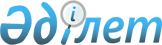 Қызылорда облысы Арал аудандық мәслихатының 2020 жылғы 31 желтоқсандағы № 458 "2021-2023 жылдарға арналған Сексеуіл кентінің бюджеті туралы" шешіміне өзгерістер енгізу туралы
					
			Мерзімі біткен
			
			
		
					Қызылорда облысы Арал аудандық мәслихатының 2021 жылғы 10 қыркүйектегі № 101 шешімі. Мерзімі біткендіктен қолданыс тоқтатылды
      Қызылорда облысы Арал аудандық мәслихаты ШЕШТІ:
      1. Қызылорда облысы Арал аудандық мәслихатының "2021-2023 жылдарға арналған Сексеуіл кентінің бюджеті туралы" 2020 жылғы 31 желтоқсандағы № 458 шешіміне (нормативтік құқықтық актілердің мемлекеттік тіркеу Тізілімінде 8105 нөмірімен тіркелген) мынадай өзгерістер енгізілсін:
      1-тармақ жаңа редакцияда жазылсын:
      "1. 2021-2023 жылдарға арналған Сексеуіл кентінің бюджеті 1, 2 және 3-қосымшаларға сәйкес, оның ішінде 2021 жылға мынадай көлемдерде бекітілсін:
      1) кірістер –100 549,1 мың теңге; оның ішінде:
      салықтық түсімдер –19 414 мың теңге;
      салықтық емес түсімдер –0;
      негізгі капиталды сатудан түсетін түсімдер –0;
      трансферттер түсімі –81 135,1 мың теңге;
      2) шығындар –112 102,8 мың теңге;
      3) таза бюджеттік кредиттеу – 0;
      бюджеттік кредиттер – 0;
      бюджеттік кредиттерді өтеу – 0;
      4) қаржы активтерімен операциялар бойынша сальдо–0;
      қаржы активтерін сатып алу–0;
      мемлекеттік қаржы активтерін сатудан түсетін түсімдер–0;
      5) бюджет тапшылығы (профициті)– -11553,7 мың теңге;
      6) бюджет тапшылығын қаржыландыру (профицитін пайдалану)– 11 553,7 мың теңге;
      Аталған шешімнің 1 қосымшасы осы шешімнің қосымшасына сәйкес жаңа редакцияда жазылсын.
      2. Осы шешім 2021 жылғы 1 қаңтардан бастап қолданысқа енгізіледі. Сексеуіл кентінің 2021 жылға арналған бюджеті
					© 2012. Қазақстан Республикасы Әділет министрлігінің «Қазақстан Республикасының Заңнама және құқықтық ақпарат институты» ШЖҚ РМК
				
      Арал аудандық мәслихатының хатшысы 

Б. Турахметов
Арал аудандық мәслихатының2021 жылғы 10 қыркүйектегі№ 101 шешіміне қосымшаАрал аудандық мәслихатының2020 жылғы "31" желтоқсандағы№ 458 шешіміне 1-қосымша
Санаты 
Санаты 
Санаты 
Санаты 
Сомасы 
мың теңге
Сыныбы 
Сыныбы 
Сыныбы 
Сомасы 
мың теңге
Кіші сыныбы
Кіші сыныбы
Сомасы 
мың теңге
Атауы
Сомасы 
мың теңге
1
2
3
4
5
1. Кірістер
100 549,1
1
Салықтық түсімдер
19 414
01
Табыс салығы
1 519
2
Жеке табыс салығы
1 519
04
Меншiкке салынатын салықтар
17 895
1
Мүлiкке салынатын салықтар
368
3
Жер салығы
710
4
Көлік құралдарына салынатын салық
16 817
4
Трансферттердің түсімдері
81 135,1
02
Мемлекеттiк басқарудың жоғары тұрған органдарынан түсетiн трансферттер
81 135,1
3
Аудандардың (облыстық маңызы бар қаланың) бюджетінен трансферттер
81 135,1
Функционалдық топ
Функционалдық топ
Функционалдық топ
Функционалдық топ
Сомасы 
мың теңге
Бюджеттік бағдарламалардың әкімшісі
Бюджеттік бағдарламалардың әкімшісі
Бюджеттік бағдарламалардың әкімшісі
Сомасы 
мың теңге
Бағдарлама 
Бағдарлама 
Сомасы 
мың теңге
Атауы 
Сомасы 
мың теңге
2. Шығындар
112 102,8
01
Жалпы сипаттағы мемлекеттік қызметтер
52 034,7
124
Аудандық маңызы бар қала, ауыл, кент, ауылдық округ әкімінің аппараты
52 034,7
001
Аудандық маңызы бар қала, ауыл, кент, ауылдық округ әкімінің қызметін қамтамасыз ету жөніндегі қызметтер
51 576
022
Мемлекеттік органның күрделі шығыстары
458,7
07
Тұрғынүй-коммуналдықшаруашылық
18 400,2
124
Аудандық маңызы бар қала, ауыл, кент, ауылдық округ әкімінің аппараты
18 400,2
008
Елде мекендердегі көшелерді жарықтандыру
1 359
009
Елдi мекендердiң санитариясын қамтамасыз ету
4 878
011
Елді мекендерді абаттандыру мен көгалдандыру
12 163,2
08
Мәдениет, спорт, туризм және ақпараттық кеңістiк
23 712
124
Аудандық маңызы бар қала, ауыл, кент, ауылдық округ әкімінің аппараты
23 712
006
Жергілікті деңгейде мәдени-демалыс жұмысын қолдау
23 712
13
Басқалар
17 860,9
124
Аудандық маңызы бар қала, ауыл, кент, ауылдық округ әкімінің аппараты
17 860,9
040
Өңірлерді дамытудың 2025 жылға дейінгі мемлекеттік бағдарламасы шеңберінде өңірлерді экономикалық дамытуға жәрдемдесу бойынша шараларды іске асыруға ауылдық елді мекендерді жайластыруды шешуге арналған іс-шараларды іске асыру
17 860,9
15
Трансферттер
95
124
Аудандық маңызы бар қала, ауыл, кент, ауылдық округ әкімінің аппараты
95
048
Пайдаланылмаған (толықпайдаланылмаған) нысаналы трансферттерді қайтару
95
3. Таза бюджеттік кредит беру
0
Бюджеттік кредиттер
0
5
Бюджеттік кредиттерді өтеу
0
4. Қаржы активтерімен жасалатын операциялар бойынша сальдо
0
Қаржы активтерін сатып алу
0
5. Бюджет тапшылығы (профициті)
-11 553,7
6. бюджет тапшылығын қаржыландыру (профицитін пайдалану)
11 553,7
8
Бюджет қаражаты қалдықтарының қозғалысы
11 553,7
1
Бюджет қаражатының бос қалдықтары
11 553,7
01
Бюджет қаражатының бос қалдықтары
11 553,7
2
Есепті кезең соңындағы бюджет қаражатының қалдықтары
0
01
Есепті кезеңнің соңындағы бюджет қаражатының қалдықтары
0